В рамках муниципальной программы «Строительство, реконструкция, капитальный ремонт и ремонт автомобильных дорог местного значения на территории Краснодарского края на 2017 год», целях повышения эффективности работы в области обеспечения безопасности дорожного движения в плане содержания улично-дорожной сети населенных пунктов Маламинского сельского поселения, а также повышения роли органов местного самоуправления в плане содержания улично-дорожной сети на территориях обслуживания в с. Маламино отремонтирована дорога по пер.Первомайскому от ул.Кубанской до ул.Кооперативной .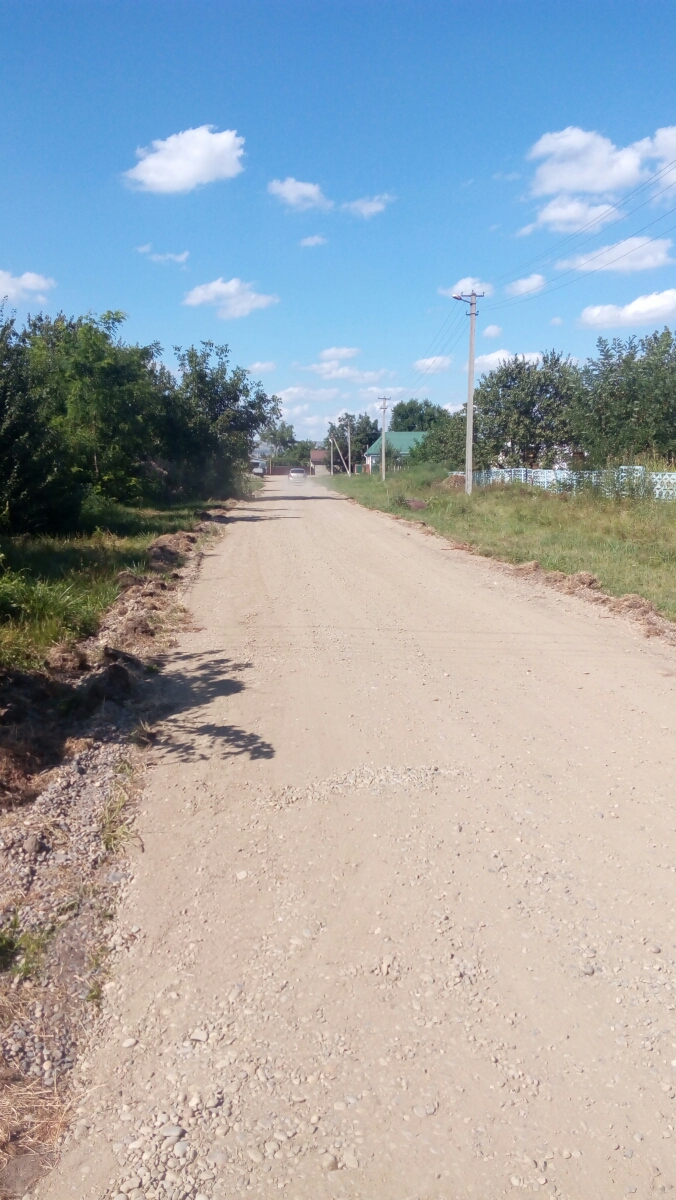 